 Astra Business Corporation Seller Profile____________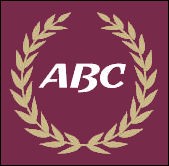 CONFIDENTIAL					  					M&A CONSULTANTS CONFIDENTIAL ACQUISITION OPPORTUNITYOilfield Inspection & Pressure Testing of BOP ComponentsDescriptionThis Canadian business located in Southern Alberta near Calgary inspects and pressure tests B.O.P. components to comply with A.U.B. regulations for the Oil and Gas Industry. For the safety of their employees and to satisfy regulatory requirements, oil and gas companies must make sure critical components can handle the situations in which they will be placed. That is where the profitable company comes into play. This company offers a range of pressure testing services such as isolation packer tests, leak off test, casing and tubing test. Testing & setting selective packer and blow tubing drains. Pressure testing in production plants, various items, valves and vessels along with any kind of pipeline. This business has one of the few, high pressure low volume units in Southern Alberta that will go as high as 15,000 PSI. Due to the decline in industry, the asking price is below value of assets. Quick turn-around expected upon return of oilfield industry.Location DetailsThis is a lease property with room for expansion on the site. Business can be relocated anywhere by a new owner.Expansion OpportunityExpanding to new locations and increasing sales in the service area of operations would help grow and increase profits for a new owner.Competitive EdgeThe company offers the only high pressure B.O.P. truck in Southern Alberta and offers a good reputation as well as great reliability to the customers.SummaryThis pressure testing company has been in business since 2000 with the current ownership. After years of hard work and loyal customers standing true throughout the years, the current owners are ready to semi-retire and see a new owner take it to the next level. This business could be operated in a hands-on or absentee fashion giving the owner the ability to enjoy a flexible schedule and as much control of business activities as desired. Out of their total revenues, 75% comes from B.O.P. manifold testing, 10% comes from Isolation packer testing, another 10% comes from Misc. pressure testing (service area), and finally, 5% comes from fluids (antifreeze propynol glycol). Name, recognition, reputation, profitability, established patronage, growth capabilities, diversity and location, all of these attributes make this offering a sound venture for the fortunate party who acquires it.Financial Summary                                     2013              2014               2015               2016              2017___     Revenue            			 	446,502          481,819          167,645          176,210       220,000 Est.Adjusted net              			  62,036            75,724             (5,056)           31,599              TBAAsking price is $550,000.00For further detailed information please contact:File # 780Bob HughesAstra Business CorporationT- 604.240.6164E - bhughes@abc-astra.com